Milverton Primary School 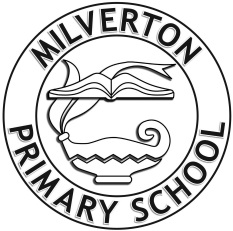 Induction FolderHealth and SafetyHealth and Safety School Statement of Intent Within our school we will meet all of the requirements set out in the Warwickshire County Council health and safety policy. We will demonstrate WCC’s commitment to health, safety, welfare and wellbeing by recognising that effective health and safety management is equally as important as our other school objectives. Through this statement of intent and the implementation of our school health and safety arrangements we will ensure that we are meeting the policy aims, objectives and requirements. We will actively strive for continual health and safety improvement by complying with the policy and by working in consultation with managers, employees and other partners. We will achieve this by: Considering health and safety within our school planning activities Establishing a proactive and positive health and safety culture Encouraging ownership and responsibility at all levels Ensuring that WCC policies and standards are complied with by having school, or department specific procedures, documents, safe systems of work and arrangements that ensures the implementation of health and safety locally Assessing and eliminating, reducing or managing the risks that arise out of activities/ processes/ and operations through the risk assessment process Monitoring our school health and safety performance by reviewing arrangements and analysing accident trends to identify areas for improvement Ensuring that health and safety is considered as part of our performance management and employee appraisal and supervision process Ensuring that health and safety is included as a standing agenda item at staff meetings Ensuring that all employees within the school are made aware of this statement of intent and our arrangements The current Milverton Primary Health and Safety Arrangements policy and linked policies can be located on the school website.www.milvertonprimaryschool.co.uk – about – school policies – health and safety policies.